123456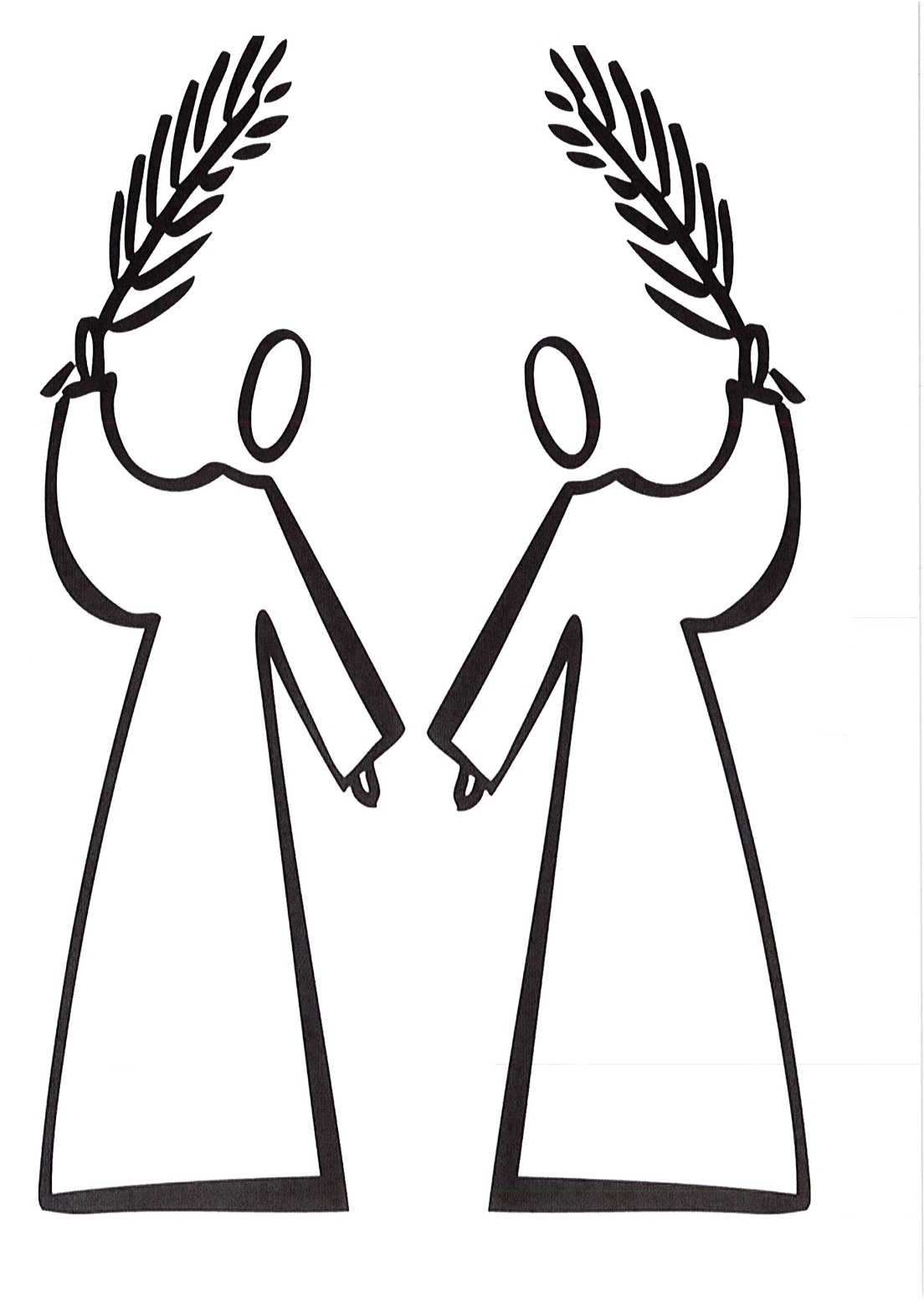 Palm Sunday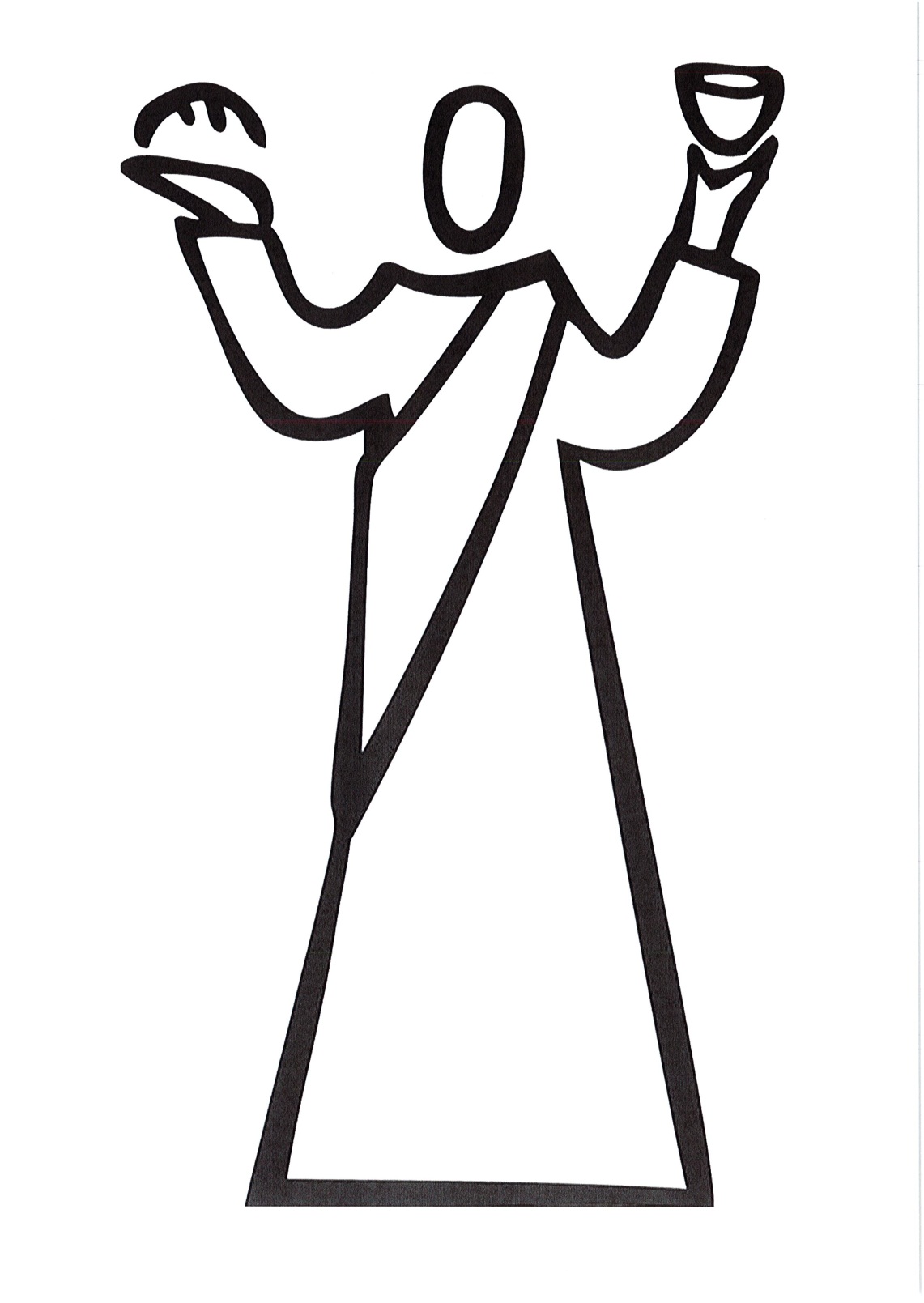 Holy Thursday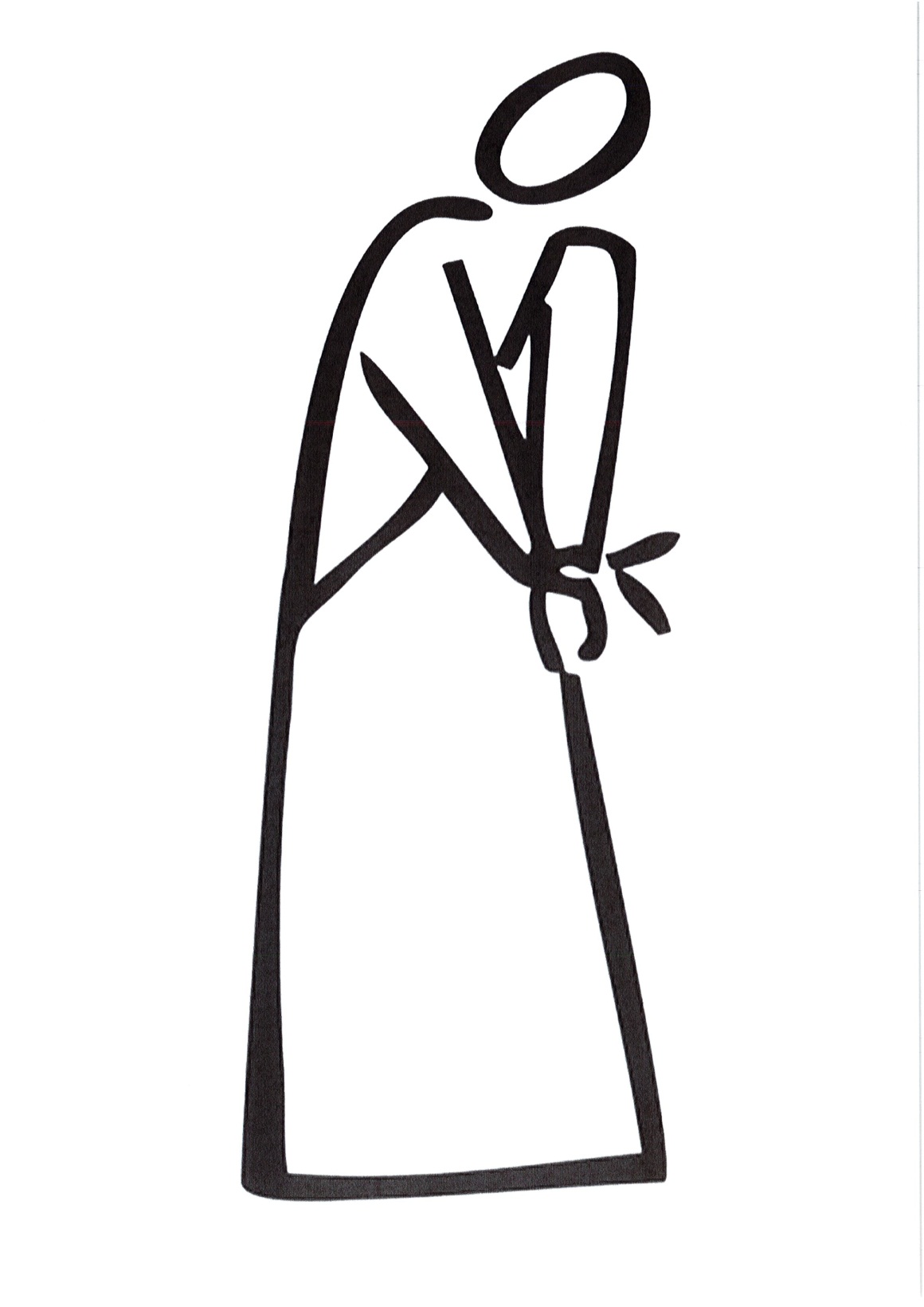 Good Friday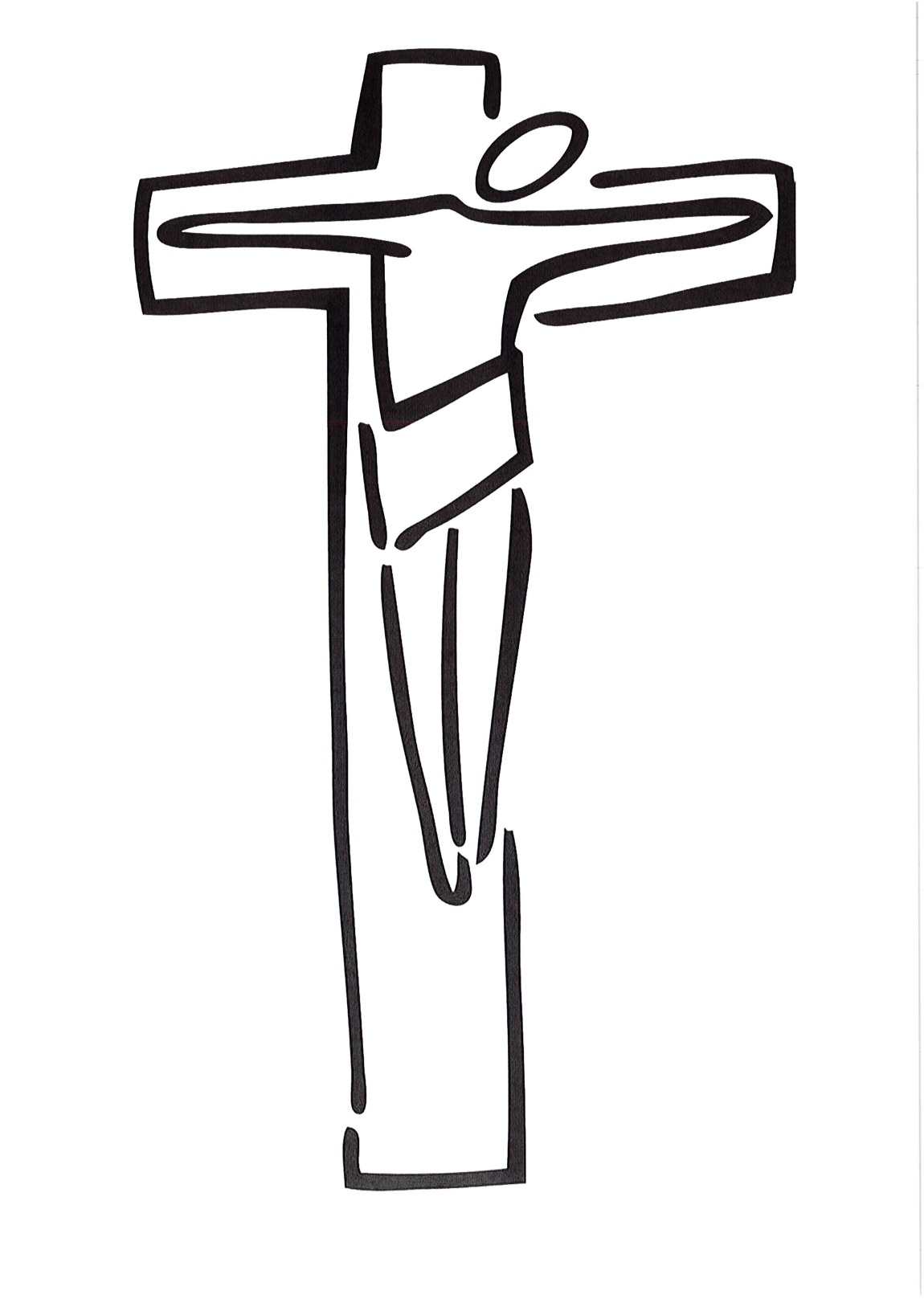 Good Friday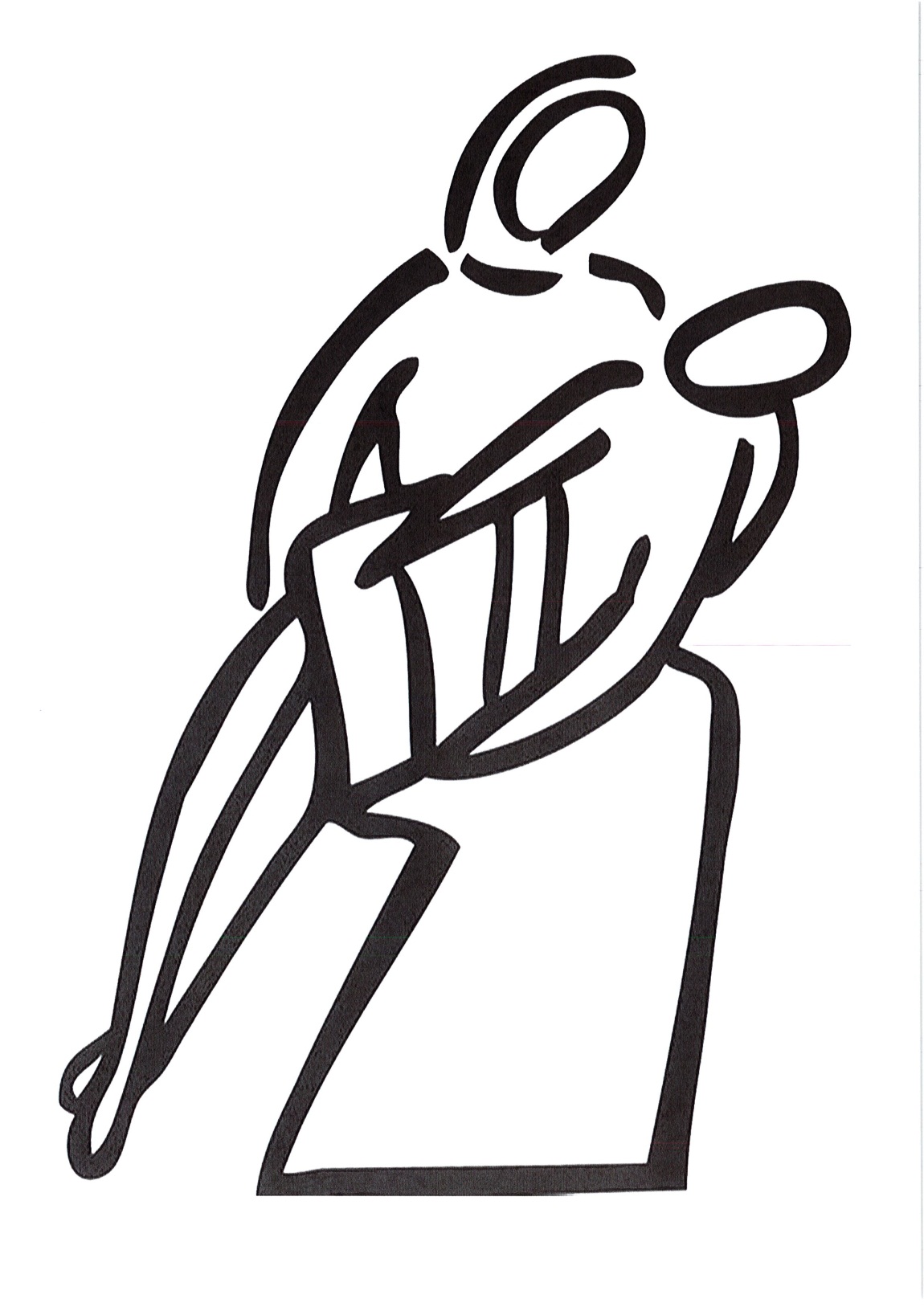 Holy Saturday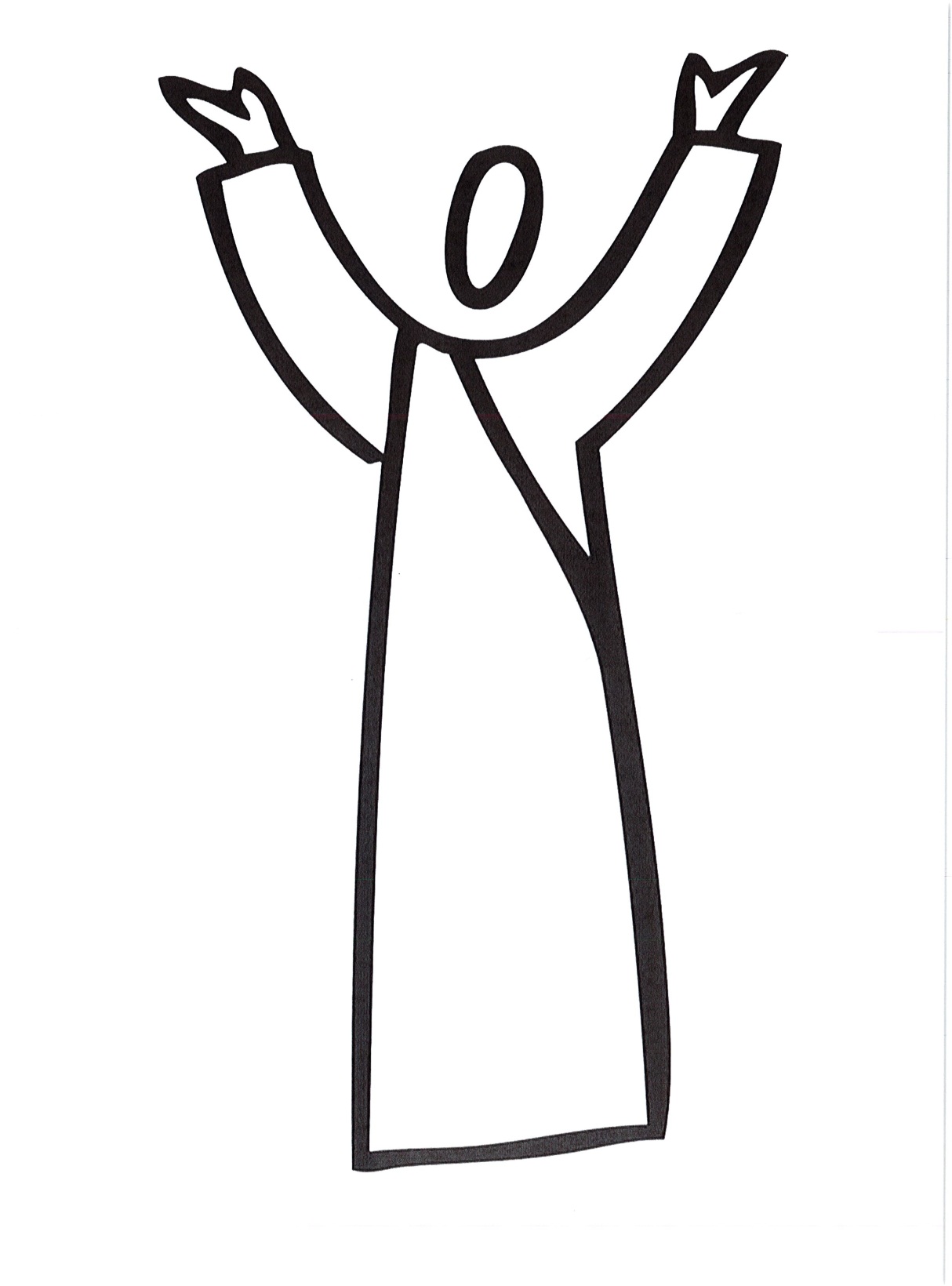 Easter Sunday